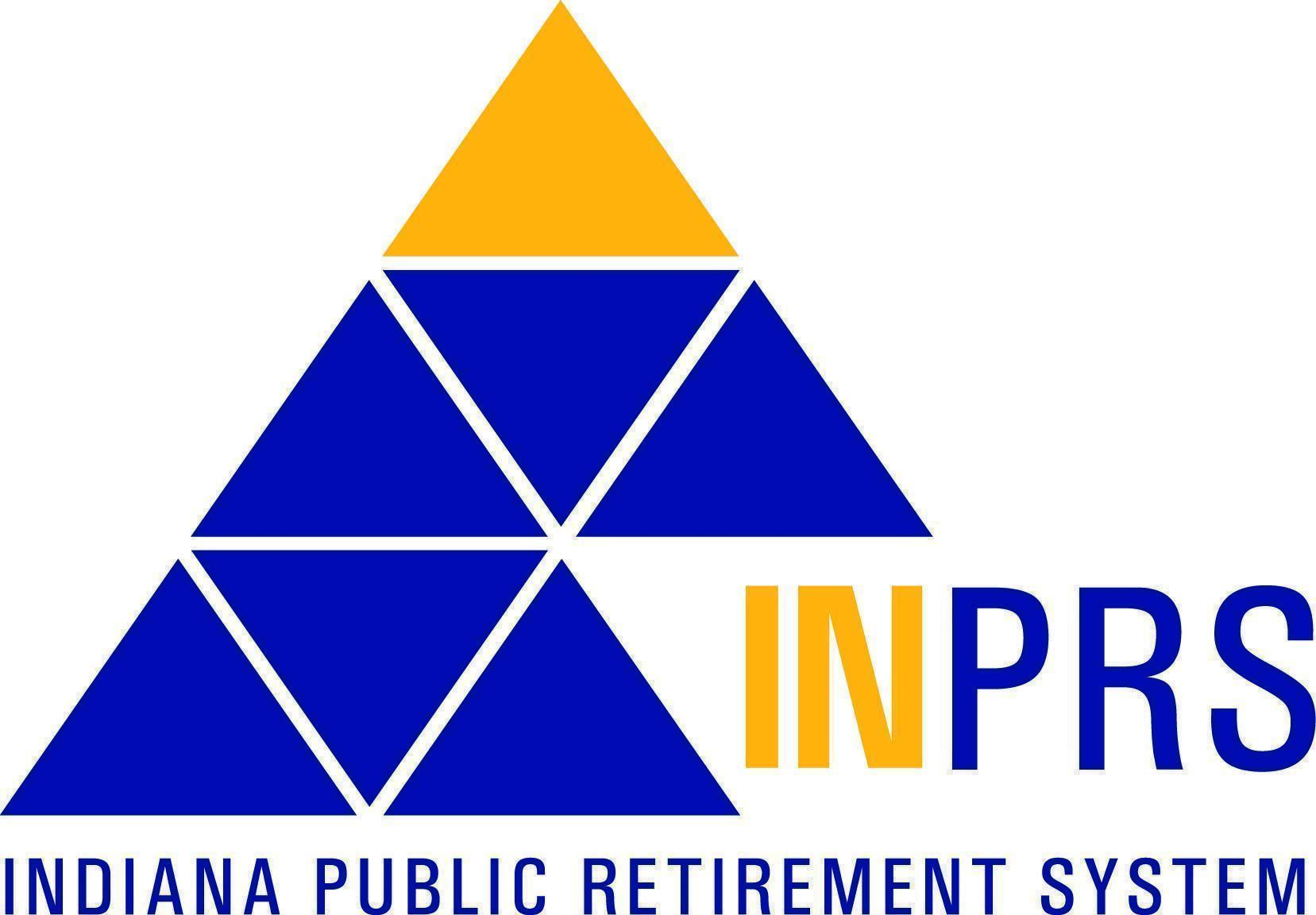 REQUEST FOR PROPOSALS (“RFP”) for ORGANIZATIONAL CHANGE MANAGEMENT SERVICESRFP NUMBER 23-07                                                REVISED NOVEMBER 17, 2023                  SEE REVISED 1.21 SUMMARY OF MILESTONESRELEASE DATE: OCTOBER 31, 2023DEADLINE FOR INQUIRIES:  NOVEMBER 10, 2023 BY 3:00 PM ESTDEADLINE FOR SUBMISSION: DECEMBER 8, 2023 BY 3:00 PM ESTTable of ContentsSection 1 – Introduction1.1	TitleRequest for Proposals (“RFP”) for Organizational Change Management (“OCM”) Services for the Indiana Public Retirement System (“INPRS” or the “System”)1.2	OverviewINPRS is soliciting proposals from all qualified firms who wish to be considered as a vendor to provide Organizational Change Management Services as described in Section 3 - Scope of Services.1.3	INPRS Background1.3.1	HistoryINPRS was established by statute in 2011 as an independent body corporate and politic. The system is not a department or agency of the state but is an independent instrumentality exercising essential government functions. INPRS was established by legislation to manage the retirement funds of certain public employees throughout the State of Indiana. INPRS administers 16 funds including:Defined Benefit DB FundPublic Employees’ Defined Benefit Account (PERF DB)Teachers’ Pre-1996 Defined Benefit Account (TRF Pre-’96 DB)Teachers’ 1996 Defined Benefit Account (TRF ’96 DB)1977 Police Officers’ and Firefighters’ Retirement Fund (’77 Fund)Judges’ Retirement System (JRS)Excise, Gaming and Conservation Officers’ Retirement Fund (EG&C)Prosecuting Attorneys’ Retirement Fund (PARF)Legislators’ Defined Benefit Fund (LE DB)Defined Contribution DC FundPublic Employees’ Defined Contribution Account (PERF DC)My Choice: Retirement Savings Plan for Public Employees (PERF MC DC)Teachers’ Defined Contribution Account (TRF DC)My Choice: Retirement Savings Plan for Teachers (TRF MC DC) Legislators’ Defined Contribution Fund (LE DC)Other Postemployment Benefit / OPEB FundSpecial Death Benefit Fund (SDBF)Retirement Medical Benefits Account Plan (RMBA) Custodial FundLocal Public Safety Pension Relief Fund (LPSPR)For additional information regarding INPRS and the funds detailed above, please access:  http://www.in.gov/inprs/.A copy of INPRS’s most recent Annual Comprehensive Financial Report may be reviewed at http://www.in.gov/inprs/annualreports.htmAs INPRS prepares for the pivotal integration of the Salesforce ServiceCloud CRM system, and potentially other Salesforce cloud offerings, the importance of a robust OCM strategy cannot be understated. By utilizing best practices in OCM, we must navigate the challenges of technological adaptation alongside human-centric considerations. The benefits of a proficiently executed OCM plan during such a transformative phase are numerous. It ensures that the CRM system is seamlessly and uniformly adopted across all departments, maximizing the technology's potential and ensuring return on investment. Central to OCM is the alignment and engagement of all stakeholders, from front-line staff to executive leadership, guaranteeing that everyone is not only well-informed but actively supports and champions the changes. This approach paves the way for an efficient transition where teams can swiftly adapt to new CRM functionalities, new and or enhanced business capabilities, new and or modified business processes, reducing the learning curve, minimizing disruptions to operations, and maximizing staff experience. Furthermore, an OCM framework provides the strategic foresight to anticipate, address, and mitigate potential challenges, ensuring a resilient transition. It also cultivates a feedback-driven environment, fostering continuous improvement and ensuring that the system and processes evolve in response to real-world needs and challenges. Through this RFP, INPRS is in pursuit of a partner experienced in OCM, one who can guide us in harnessing these advantages, ensuring our CRM integration is not merely a technological shift but a transformative advancement in our operational efficiency and service delivery.1.6	IssuerINPRS is issuing this RFP in accordance with Indiana statutes governing the procurement of services and certain administrative policies of INPRS.  The staff of INPRS has prepared the content of this RFP.  One (1) copy of this RFP may be provided free of charge from INPRS, or an electronic copy may be obtained from the following website: http://www.in.gov/inprs/quoting.htm.  Additional copies are available at the rate of $0.10 per page.1.7 	Definitions  For a list of terms and their definitions used within this document See Appendix E.1.8 	ContactsInquiries from Respondents are not to be directed to any staff or member of the Board of Trustees of INPRS, except as outlined in Section 1.11 of this RFP.  Such unauthorized communication(s) may disqualify Respondent(s) from further consideration.  INPRS reserves the right to discuss any part of any response for the purpose of clarification.  Respondents will be given equal access to any communications about the RFP between INPRS and other Respondents.1.10	Intent to BidRespondents should submit their intent to bid by email to the address in the Inquiries section below no later than the due date outlined in the Section 1.21 of this RFP.  Provide your company name and the contact information of the primary contact responding to this RFP.1.11	Inquiries about the RFP for INPRS All inquiries and requests for information affecting this RFP must be submitted by email to the contact below no later than due dates outlined in Section 1.21 of this RFP. Stanton Lanman
Director of Vendor Management and Procurement
procurements@inprs.in.govINPRS reserves the right to judge whether any questions should be answered in writing and copies will be posted to the INPRS website.If it becomes necessary to revise any part of this RFP or provide additional interpretation of a provision, an addendum will be posted to the INPRS website prior to the due date for proposals.  If such addendum issuance is necessary, the Director of Vendor Management and Procurement may extend the due date and time of the proposals to accommodate such additional information requirements, if necessary.1.12	Invitation to Submit ProposalsAll proposals must be emailed no later than December 8, 2023, at 3:00 PM EST to procurements@inprs.in.gov.  Any proposal received after the due date will not be considered.  1.13	Modification or Withdrawal of OffersResponses to this RFP may be modified or withdrawn in writing by email if modifications are received prior to the date specified for receipt of proposals. Modification to or withdrawal of a proposal received after the date specified for receipt of proposals will not be considered.INPRS may, at its option, allow all Respondents a five-calendar-day period to correct errors or omissions to their proposals.  Should this necessity arise, INPRS will contact each Respondent affected.  Each Respondent must submit written corrections to the proposal within five calendar days of notification.  The intent of this option is to allow proposals with only minor errors or omissions to be corrected as deemed necessary by INPRS.  Major errors or omissions, such as the failure to include prices, will not be considered by INPRS as minor errors or omissions; and may result in disqualification of the proposal from further evaluation.1.14	Confidential InformationRespondents are advised that materials contained in proposals are subject to Indiana’s Access to Public Records Act (“APRA”), IC 5-14-3 et seq., and, after the contract award, the entire RFP file may be viewed and copied by any member of the public, including news agencies and competitors. The responses are deemed to be “public records” unless a specific provision of IC 5-14-3 protects it from disclosure. Respondents claiming a statutory exception to the APRA must indicate so in the Transmittal Letter.  (See Section 2.6 for instructions.)   Documents containing confidential information must be labelled as such in the filename.  The Respondent must provide a separate redacted (for public release) version of the document.INPRS reserves the right to make determinations of confidentiality.  Any objection to INPRS’s confidentiality determination may be raised with the Indiana Public Access Counselor (PAC). The Public Access Counselor provides guidance on APRA. Respondents are encouraged to read guidance from the PAC on this topic as this is the guidance INPRS follows:18-INF-06; Redaction of Public Procurement Documents Informal InquiryINPRS also reserves the right to seek the opinion of the PAC for guidance if INPRS doubts the cited exception is applicable.1.15	RFP Response CostsINPRS accepts no obligation for costs incurred by Respondents in preparation of a proposal or any other costs incurred in anticipation of being awarded a contract.1.16	Proposal LifeAll proposals made in response to this RFP must remain open and in effect for a period of not less than 180 days after the due date specified above.  Any proposal accepted by INPRS for the purpose of contract negotiations shall remain valid until superseded by a contract or until rejected by INPRS.1.17	TaxesINPRS is exempt from federal, state, and local taxes.  INPRS will not be responsible for any taxes levied on the Respondent as a result of any contract resulting from this RFP.1.18	Secretary of State RegistrationBefore an out-of-state corporate Respondent can do business with INPRS, the Respondent must be registered with the Indiana Secretary of State.  If an out-of-state corporate Respondent does not have such registration at present, the Respondent should contact:Secretary of State of Indiana
Corporations Division
302 West Washington Street, E018
Indianapolis, IN 46204
(317) 232-6576For the necessary registration application form, or it can be accessed via the internet at the web address   provided in Appendix B.2. It is each Respondent’s responsibility to register prior to the initiation of any contract discussions, but registration is not a requirement to submit a response.1.19	Discussion FormatINPRS reserves the right to conduct discussions, either oral or written, with those Respondents determined by INPRS to be reasonably viable to be selected for award.  INPRS also reserves the right to seek clarification to resolve issues as deemed necessary by INPRS.  1.20	Compliance CertificationResponses to this RFP serve as a representation that the Respondent and its principals have no current or outstanding criminal, civil, or enforcement actions initiated by the State of Indiana, and Respondent agrees that it will immediately notify INPRS of such actions should they arise.  The Respondent also certifies that neither it nor its principals are presently in arrears in payment of its taxes, permit fees, or other statutory, regulatory, or judicially required payments to the State of Indiana.  The Respondent agrees that INPRS may initiate a background check on the Respondent and/or its principals in order to confirm, at any time, that no such liabilities exist, and, if such liabilities are discovered, that INPRS may bar the Respondent from contracting with INPRS, cancel existing contracts, withhold payments to set off such obligations, and withhold further payments or purchases until the entity is current in its liability to the State of Indiana and has submitted proof of such payment to INPRS.1.21	Summary of MilestonesThe following is the expected timeline for this solicitation:Section 2 – Proposal Content Requirements2.1	General InstructionsTo facilitate the timely evaluation of proposals, a standard format for proposal submission has been developed and is documented in this section.  All Respondents are required to format their proposals in a manner consistent with the guidelines described below. A complete proposal must be submitted electronically per the guidelines in Section 1.12 of this RFP and must include the following:A transmittal letter (with the information in Section 2.6 of this RFP).A business proposal (with the information and attachments described inSection 2.7 of this RFP).A fee proposal (with the information in Section 2.8 of this RFP).The required documents from Appendix B.2.2	Vendor Qualifications and ExperienceINPRS acknowledges the pivotal role of Organizational Change Management (OCM) in ensuring the successful adoption of our new Salesforce CRM environment and all the business changes associated with our number customer service model. As such, we are in search of a vendor with a distinguished track record in OCM services, particularly within the scope of technology transitions.Vendors should have significant experience in partnering with governmental or quasi-governmental entities. This familiarity guarantees that OCM strategies will be aptly tailored to our operational needs and regulatory frameworks. Equally important is the vendor's expertise with Salesforce CRM environments and changes to business capabilities and processes. We prioritize vendors that can demonstrate prior successes in delivering effective transitions to Salesforce or comparable CRM platforms and changes to business services.The ideal vendor should not only be accomplished at the technical nuances but also excel in discerning potential transition challenges. A comprehensive approach that ensures our team is trained, supported, and culturally aligned with the change is paramount. In essence, INPRS seeks a vendor well-versed in technology and business transitions, deeply knowledgeable about Salesforce CRM, and proficient in readying organizations for transformative changes.2.3	Proposed SolutionThe CRM Enablement program will drive automated workflow, case management, enhanced integrations, and enhanced member/employer portal functionality.  And potentially more based on future decisions regarding additional Salesforce cloud services. Phase 1Implementation of core CRM platform including case management, workflow automation, and knowledge management capabilities Integration to key INPRS systems (e.g., INPAS, ERM, IRP etc.) and strategic partners (i.e., Voya) to enable workflow automationPhase 2Implement Employer Portal, integrate call center and modernize telephony solution​Enable Employer Content & Channel Management capabilitiesDesign and Deliver Training Strategy for adoption of new Employer UIPhase 3Implement personalized Member Portal​Enable Member self-service and omni-channel capabilities​Assess if Salesforce will be used as the front-end of the public website/portal and or member account accessDesign and Deliver Training Strategy for adoption of new Member UIThe purpose of the OCM program for the CRM Enablement Program is to ensure that the organization successfully manages the human and organizational aspects of change. By addressing resistance, aligning with strategic goals, maximizing user adoption, and effectively communicating, an OCM program contributes to the overall success of the implementation project and helps the organization realize the intended benefits of the new system.The requested proposal will include the following components:Phase 1 CRM/Workflow RFP Implementation OCM planning and execution.Phase 2 Employer Portal OCM PlanningPhase 3 Member Portal OCM PlanningIn addition to the above components, it is requested that the respondents supply directional estimates for the following components. These are for informational purposes only and will not be awarded as part of the RFP but could be added as project extension at the appropriate time.Phase 2 Employer Portal OCM Execution AssistancePhase 3 Member Portal OCM Execution AssistanceINPRS seeks preliminary cost estimates for upcoming phases to inform budgetary decisions. These early estimates will guide contract extension negotiations, understanding that RFPs might be initiated for those services. However, these estimates are not binding due to the early development stage of the scope. INPRS retains the option to award contracts for Phases 2 or 3 either to current RFP responders or other vendors. They may also request vendors to update their proposals for these phases based on evolving scopes. Should INPRS find appropriate proposals, further RFPs for those phases might be deemed unnecessary.2.4	Training ExecutionINPRS recognizes that adopting the Salesforce CRM system is twofold: mastering the technology and seamlessly integrating new business processes. To this end, our ideal training framework should be both comprehensive and adaptive. The selected vendor must craft a training blueprint that delves into the intricacies of the Salesforce platform, ensuring our team becomes proficient with its features. Alongside this, training sessions must be dedicated to familiarizing our staff with the revamped business processes borne from this transition.A multi-modal training approach is paramount. From traditional lectures shedding light on conceptual changes to hands-on sessions that tackle real-world CRM scenarios and new process simulations, it is essential that every team member finds a learning pathway that resonates. Considering the phased deployment of our CRM, the training strategy should evolve in tandem. Each stage should be complemented by relevant training, equipping our team with the skills and knowledge pertinent to that phase. Continuous assessment and feedback loops will be crucial to ensure that both technological and procedural shifts are absorbed effectively.INPRS requires that a repository be created or made available for the storage and access of all relevant training documentation. This repository, and the accompanying training documentation, must include an agreed-upon standardization of processes divided by each INPRS business unit. In summation, INPRS seeks a training strategy that not only encompasses the Salesforce CRM system but also addresses the transformative business processes, ensuring a holistic and confident transition for our organization.2.5	Pricing & FeesVendors are expected to provide a transparent and detailed breakdown of all costs associated with the OCM services, training, and any ongoing maintenance. Given the System’s status as a quasi-governmental organization overseeing public retirement funds, INPRS places a premium on fiscal responsibility. Therefore, INPRS requests that pricing structures be clearly laid out to minimize any unforeseen expenditures.  Milestones and or work product will be reviewed and compared to business requirements prior to release of payments.Costs should be segmented to cover initial setup, licensing, customization, training, and support services. Furthermore, any optional features or add-ons that could augment the OCM framework's capabilities should be listed separately, along with their associated costs. This will allow INPRS to make informed decisions while aligning with budgetary constraints.INPRS is also interested in understanding the terms of payment and any financial incentives or discounts that could be available for long-term commitments or early payment. Likewise, provide details on any additional fees that may be incurred for services beyond the scope initially agreed upon, such as extensive customization or premium support levels. Vendors should be aware that no payments will be made by INPRS until all associated work has been approved as aligning with the agreed upon outputs and/or outcomes.2.6	Transmittal LetterThe transmittal letter must be in the form of a letter and address the following topics:Identification of RFPThe transmittal letter must first identify the RFP title and number.Identification of RespondentThe transmittal letter must identify the following information:Respondent NameStreet AddressCityStateZIPContact NamePhoneEmailSummary of Ability and Desire to Supply the Required ServicesThe transmittal letter must briefly summarize the Respondent’s ability to supply the requested services. The letter must also contain a statement indicating the Respondent’s willingness to provide the requested services subject to the terms and conditions set forth in the RFP, including INPRS’s standard contract clauses.Signature of Authorized RepresentativeAn authorized representative of the Respondent must sign the transmittal letter.  Respondent personnel signing the transmittal letter of the proposal must be legally authorized by the organization to commit the organization contractually.  This section must contain proof of such authority.  A copy of corporate bylaws or a corporate resolution adopted by the board of directors indicating this authority will fulfill this requirement.Confidential InformationRespondents are advised that materials contained in proposals are subject to the Access to Public Records Act (APRA), IC 5-14-3 et seq. (See Section 1.14 of this RFP.)Provide the following information. If the Respondent does not provide this information, INPRS will NOT consider the submission confidential.  List all documents, or sections of documents, for which statutory exemption to the APRA is being claimed. 	INPRS does NOT accept blanket confidentiality exceptions for the totality of the proposal.Specify which statutory exception of APRA applies for each document, or section of the document. Provide a description explaining the manner in which the statutory exception to the APRA applies for each document or section of the document.Provide a separate redacted (for public release) version of the document.Other InformationAny other information the Respondent may wish to briefly summarize will be acceptable.2.7	Business ProposalThe business proposal must contain the required information and be organized under the specific section titles as listed below.Executive SummaryProvide a high-level description of the proposed scope of services.  Relevant ExperienceSee Appendix C Management Proposal Organizational CapabilityDescribe the Respondent’s organizational capability to provide the scope of work described in Section 3 of this RFP.  To demonstrate organizational capability, provide the following:Personnel See Appendix C Management ProposalRegistration to do BusinessRespondents proposing to provide services required by this RFP are required to be registered to do business within the state with the Indiana Secretary of State.  The contact information for this office may be found in Section 1.18 of this RFP.  This process must be concluded prior to contract negotiations with INPRS.  It is the Respondent’s responsibility to successfully complete the required registration with the Secretary of State.  The Respondent must indicate the status of registration, if applicable, in this section of the proposal.  Financial StatementsSee Appendix C - Management Proposal.Appendix D Technical ResponseComplete: Appendix D - Technical ResponseContract for ServicesAppendix A.2 of this RFP is the base contract for services that will be used if an award is made.  Any or all portions of this document are incorporated by reference as an addendum to the final contract.  The Respondent is required to clearly identify and explain any exception that it desires to take to any of the terms and conditions of this RFP in this section.  Additionally, if the Respondent wishes to include or change any language in the base contract being submitted, proposed language should be included in this section in the form of an amendment to the base contract for services.  It should be noted that Appendix A.1 of this RFP includes the essential clauses that are non-negotiable.  AssumptionsList any assumptions made by the Respondent in developing the response to this RFP, including INPRS responsibilities. 2.8	Fee Proposal Appendix F (Appendix F is a separate Excel file)Please provide a detailed fee proposal. Fee calculations/formulas shall assume U.S. dollars.  The Services detailed in SECTION 3 – SCOPE OF SERVICES of this RFP are the basis for the proposed fees.  The proposed fees shall include all costs for providing Services to INPRS as described and shall be guaranteed through the contract term.  In no case will the final fee be higher than the fee contained in the Proposal.  FAILURE TO SUBMIT A DETAILED FEE PROPOSAL MAY ELIMINATE A RESPONDENT’S ORGANIZATION FROM CONSIDERATION.Section 3 – Scope of Services INPRS is soliciting proposals from all qualified firms who wish to be considered as a vendor to provide Salesforce Customer Relationship Management Implementation Services. The objective of this RFP is to identify those respondents with the expertise, track record, and resources to provide Organizational Change Management Services.  The selected firm, upon execution of a contract shall as requested by INPRS and subject to Indiana law and policies, agree to the below minimum scope of services.3.1 INPRS Completed TasksRecognizing the imperative nature of structured change management, INPRS has proactively undertaken preparatory efforts using the Prosci Proxima suite of tools. This groundwork provides a comprehensive framework, setting clear milestones and objectives for the change management journey. By building on this foundation, the selected OCM vendor is positioned to seamlessly integrate, optimize resources, and align efforts with INPRS's overarching goals. INPRS has created a Change Champion Team, completed the PCT, 4 P’s, and completed an individual assessment of the impacted groups. The vendor should articulate their approach, considering the existing groundwork by INPRS, detailing the proposed methodology and alignment strategies.3.2 CRM/Workflow ImplementationThe introduction of Salesforce CRM stands to be a pivotal move to elevate our workflow management processes. Success in this Organizational Change Management (OCM) initiative will be measured by the vendor's ability to seamlessly collaborate with the Salesforce implementor. This collaboration is essential to align change management strategies with the CRM’s technical nuances and operational dynamics.A primary focus for the vendor will be fostering user adoption. To this end, tailored training sessions, strategic workshops, and a rich repository of resources should be crafted, ensuring staff transition smoothly and harness the CRM's full potential. As we move beyond the initial implementation, it's imperative for the vendor to plan for the ongoing evolution of the system. Maintenance, periodic updates, and alignment with our changing goals are critical.An expanded vision is necessary as well. The vendor must provide a roadmap for future Salesforce CRM integration phases, especially its rollout to our key partners. This requires keen insights into partner integration, preempting challenges, and establishing efficient training strategies.Our ideal OCM vendor will demonstrate an in-depth understanding of Salesforce CRM and its intricacies. Moreover, adaptability, a holistic approach addressing both technical and human elements, and a proven track record in tech-driven change management are sought. Proposals should not only reflect expertise in Salesforce CRM but also articulate a comprehensive strategy for its phased implementation.3.2.1 DeliverablesCommunication Plan: A detailed plan outlining how awareness about the change will be created and maintained. This includes key messages, target audiences, communication channels, and a schedule.Communication Materials: Creation of communication materials such as emails, newsletters, posters, intranet content, and presentations to inform employees about the change.Stakeholder Analysis: A report identifying key stakeholders, their level of awareness, and strategies to engage and communicate with them.Change Champion Network: Establishment of a network of change champions or advocates who can help build desire for the change by providing support, answering questions, and promoting enthusiasm.Resistance Management Plan: A plan for identifying and addressing resistance to change, including strategies for managing objections and addressing concerns.Training Plan: Development of a comprehensive training plan that outlines the training needs, methodologies, materials, and schedules required for employees to acquire the necessary knowledge and skills.Training Materials: Creation of training materials such as manuals, e-learning modules, workshops, and job aids.Assessment Tools: Development of tools to assess employees' knowledge levels and training effectiveness.Skill Development Workshops: Implementation of skill development workshops, coaching sessions, or on-the-job training to ensure employees have the ability to perform in the new environment.Job Role Redesign: If applicable, documentation and communication of changes to job roles and responsibilities.Reinforcement Plan: Development of a plan to sustain the change over the long term, including strategies for recognizing and celebrating successes, ongoing communication, and monitoring.Metrics and Key Performance Indicators (KPIs): Establishment of metrics and KPIs to track the effectiveness of the change and its long-term sustainability.Progress Reporting: Regular progress reports to keep stakeholders informed about the status of the OCM project, including updates on awareness levels, resistance management, training completion, and reinforcement activities.Post-Implementation Review (PIR): Conduct a post-implementation review to assess the success of the change initiative, gather feedback, and identify lessons learned.Documentation: Comprehensive documentation of the OCM strategy, plans, and activities, including any updates or modifications made during the project.Lessons Learned: A report summarizing lessons learned from the OCM project, including what worked well and areas for improvement in future change initiatives.Sustainability Plan: A plan outlining how the organization will continue to reinforce and sustain the changes beyond the initial project, ensuring that they become part of the organization's culture.3.3 Employer and Member Portal PlanningIntegrating Salesforce CRM into the Employer and Member Portals of a quasi-governmental entity like INPRS is a nuanced endeavor. To begin, the OCM Vendor will need to work with the INPRS team to understand the scope and workflows that will be supported by these portals. The efforts to implement these portals will not come until Phases 2 and 3 in the larger project. It is necessary that the OCM Vendor help INPRS develop the foundational OCM plans to effectively launch and gain acceptance of these new avenues, with employers and later with members as they interact with the INPRS systems. If successful, this project will allow the employers and members to become materially self-sufficient and will allow the INPRS staff to concentrate on true outliers and improvement of services.3.3.1 DeliverablesCommunication Plan: A detailed plan outlining how awareness about the change will be created and maintained. This includes key messages, target audiences, communication channels, and a schedule.Stakeholder Analysis: A report identifying key stakeholders, their level of awareness, and strategies to engage and communicate with them.Resistance Management Plan: A plan for identifying and addressing resistance to change, including strategies for managing objections and addressing concerns.Training Plan: Development of a comprehensive training plan that outlines the training needs, methodologies, materials, and schedules required for employees to acquire the necessary knowledge and skills.Reinforcement Plan: Development of a plan to sustain the change over the long term, including strategies for recognizing and celebrating successes, ongoing communication, and monitoring.Metrics and Key Performance Indicators (KPIs): Establishment of metrics and KPIs to track the effectiveness of the change and its long-term sustainability.Sustainability Plan: A plan outlining how the organization will continue to reinforce and sustain the changes beyond the initial project, ensuring that they become part of the organization's culture.3.4 Separate RFP for  Management () and WorkflowINPRS has issued a separate RFP for  services, and the vendor chosen for the project will be expected to coordinate with the efforts of the  team in order to provide a seamless approach regarding staff training.Section 4 – Contract AwardBased on the results of this process, the qualifying proposal(s) determined to be the most advantageous to INPRS, considering all of the evaluation factors, may be selected by INPRS for contract award.  If, however, INPRS decides that no proposal is sufficiently advantageous, INPRS may take whatever further action is deemed best in its sole discretion, including making no contract award.  If, for any reason, a proposal is selected and it is not possible to consummate a contract with the Respondent, INPRS may begin contract preparation with the next qualified Respondent or determine that it does not wish to award a contract pursuant to this RFP.INPRS reserves the right to discuss and further clarify proposals with any or all respondents.  Additionally, INPRS may reject any or all proposals received or to award, without discussions or clarifications, a contract based on proposals received.  Therefore, each proposal should contain the Respondent’s best terms from a price and technical standpoint.  The Executive Director or his designee(s) will, in the exercise of his/her discretion, determine which proposal(s) offer the best means of servicing the interests of INPRS.  The exercise of this discretion will be final.4.1	Length of ContractThe term of the contract entered into under this RFP shall be for an initial period of three (3) years, beginning from the date of final execution of contract.  There may be three (3) one (1) year renewals under the same terms and conditions at INPRS’s option up to the length of the original term.  Total contract period shall not exceed ten (10) years.  4.2	Evaluation CriteriaINPRS has selected a group of qualified personnel to act as an evaluation team.  The procedure for evaluating the responses against the evaluation criteria will be as follows:Each response will be evaluated based on the criteria listed below. Based on the results of the evaluation, the Proposal or Proposals determined to be most advantageous to INPRS, considering all the evaluation factors, may be selected by INPRS for further action.In addition, the evaluation team will consider other factors they believe to be material for this selection.Proposals will be evaluated based upon the proven ability of the Respondent to satisfy the requirements in an efficient, cost-effective manner, considering quality of service with minimal tolerance for error.  Specific criteria include:Fulfilling the requirements set forth in the RFPTechnical knowledge, skills, and other competencies of the vendorRespondent qualificationsQuality and completeness of responses to this RFPQuality of referencesExperience and track recordPrice (i.e. detail of fee proposal)Quality of finalist presentation, if selectedAdditional qualifying factors, as determined relevant by INPRSReferences may be contacted.  It is possible that finalists will be interviewed by persons participating in the selection process.(Intentionally Left Blank)Appendix A – Sample contract for servicesThe following sample contract is the base contract that will be used if an award is made. It is the expectation of INPRS that the Respondent will review the sample contract and provide desired changes to INPRS at the time of submittal of a proposal.  Desired changes are unlikely to be added unless INPRS determines in its sole discretion that the performance of services under the contract is dependent upon such changes.  If Respondent wishes to amend any term or change any language in the base contract being submitted, proposed language should be included in the business proposal in the form of an amendment to the base contract.  See paragraph 2.7 of this RFP for the applicable section of the business proposal.  For each proposed revision, the Respondent should indicate that the change is required by the Respondent in any contract resulting from this RFP and why it is required or indicate that the change is desired (but not required) by the Respondent in any contract resulting from this RFP.  If a required change is unacceptable to INPRS, the Respondent’s proposal may be considered unacceptable.  It should be noted that Appendix A.1 of this RFP includes the essential clauses that are non-negotiable. The Respondent is required to clearly identify and explain any exception that it desires to take to any of the terms and conditions of this Solicitation in the business proposal.  The evaluation of a proposal may be negatively affected by exception taken by the Respondent to any part of this Solicitation, and INPRS reserves the right, in its sole discretion, to refuse to consider any exception that is not so identified in the Respondent’s proposal.Appendix A.1 – ESSENTIAL CLAUSESEssential Clauses in the System’s Sample Contract for ServicesAs part of the Request for Proposal (RFP) process, you are required to review the Indiana Public Retirement System’s (the “System”) sample Contract for Services and submit comments with your proposal. The following clauses are non-negotiable. If you believe that a clause will affect your risk of liability, you should adjust your bid price accordingly.

(Section 4)  Access to Records
The System will not agree to any provision eliminating this requirement or requiring the System records to be retained for less than applicable law, including Indiana’s public records retention schedule.

(Section 7)  Audit and Audit Settlement
The System is subject to audits by the Indiana State Board of Accounts. Therefore, the System will not accept any substantive modifications to the language under this Section.

(Section 11)  Compliance with Laws
The Indiana Attorney General requires this provision in all State of Indiana contracts. Contractor and its agents must abide by the ethical requirements set forth in Indiana Code, including provisions regarding the telephone solicitation of customers. As the System is subject to the jurisdiction of the State Ethics Commission and State ethics rules, the System will not agree to delete these provisions.

(Section 13)  Confidentiality of System Information
Although the System is subject to Indiana’s public records laws, many of the System records are confidential public records that cannot be disclosed. In addition, the Indiana Attorney General requires the Social Security disclosure clause in all State of Indiana contracts.

(Section 17)  Disputes
The System will not agree in advance to any binding resolution clauses, except those of the State of Indiana courts; however, the System may agree to alternative dispute resolution options, should a dispute arise.

(Section 18)  Drug-Free Workplace Certification
To ensure compliance with the Governor of Indiana’s executive order on drug-free workplaces, these provisions are required in all the System contracts. The System will not accept any modifications of the language under this Section.

(Section 23)  Governing Law
The contract must be governed by the laws of the State of Indiana, and suit, if any, must be brought in a state court of jurisdiction in the State of Indiana. As a quasi-governmental agency, the System is protected by the Eleventh Amendment of the United States Constitution, which guarantees that state governments hold sovereign immunity and are immune from federal lawsuits initiated by citizens of another state. The System will not agree to any provision that can be construed as waiving the System’s Eleventh Amendment rights.(Section 25)  Indemnification
The System will not agree to any modification that limits Contractor’s responsibility to indemnify the System as described in this Section. The Indiana Attorney General has opined that any agreement requiring the System to indemnify Contractor is a violation of the Indiana Constitution and against public policy. In addition, the System will not agree to any modification that limits the System’s ability to recover damages or limits Contractor’s liability as described in the contract.(Section 33)  Minority and Women’s Business Enterprise Compliance
Indiana law requires this provision in all System contracts. In the event Contractor uses a subcontractor to complete services pursuant to this contract, Contractor must visit the Indiana Department of Administration’s Web site, which contains a list of subcontractors registered as Minority Business Enterprises and/or Women’s Business Enterprises. If a subcontractor who performs services required under the contract is listed on the Web site, Contractor must give that subcontractor the opportunity to bid. If Contractor does not use a subcontractor to complete services pursuant to this contract, Contractor will be unaffected by this provision.(Section 34)  Nondiscrimination
The Indiana Attorney General requires this provision in all State of Indiana contracts. The System will not agree to limit Contractor’s liability under this provision, nor will the System agree to substitute Contractor’s discrimination policy for the requirements under this Section.

(Section 51)  Investigations and Complaints
As part of the System’s fiduciary and due diligence obligations, this is an essential clause in the System’s contracts. The System will not accept material changes to this provision. 

Additional contract provisions to which the System will not agree:Any provision requiring the System to provide insurance or an indemnity;Any provision requiring the contract to be construed in accordance with the laws of any state other than Indiana;Any provision requiring suit to be brought in any state other than Indiana;Any mandatory dispute resolution other than the courts;Any provision requiring the System to pay taxes;Any provision requiring the System to pay penalties, liquidated damages, interest, or attorney fees;Any provision modifying the statute of limitations;Any provision relating to a time in which the System must make a claim;Any provision requiring payment in advance, except for rent; and Any provision limiting disclosure of information in contravention of the Indiana Access to Public Records ActAcknowledgement

We have reviewed and agree to the System’s mandatory contract provisions.

Signature: _________________________________

Name/Title:____________________________________

Company: _____________________________________

Date: ____________________________________Appendix A.2 - SAMPLE CONTRACT FOR SERVICESThis CONTRACT FOR SERVICES (“Contract”) is entered into and effective as of ____________________, 20xx (“Effective Date”), by and between 					 (the “Contractor”) and the INDIANA PUBLIC RETIREMENT SYSTEM (the “System”).   WHEREAS, the System issued a [Request for Proposal (RFP __________)/Request for Quote] on ____________, in which Contractor responded;WHEREAS, System has determined that it is in the best interests of System, the retirement plans and funds it manages and administers and their members and beneficiaries to form an agreement with Contractor to perform services in the area of [Contract Scope]; WHEREAS, Contractor is willing to provide such services;NOW, THEREFORE, in consideration of those mutual undertakings and covenants, the parties agree as follows:Duties of Contractor.  The Contractor shall provide the following services set forth on Attachment A, which is incorporated herein (the “Services”).Consideration.  The Contractor shall be paid at the rate of ___________ for performing the duties set forth above, as set forth in Attachment B, which is incorporated herein.  Total remuneration under this Contract shall not exceed $_____________.Term.  This Contract shall commence on the Effective Date and shall remain in effect through 		.   This Contract may be renewed under the same terms and conditions by mutual written agreement of the parties for up to ______(_) one-year terms.  This Contract, unless otherwise terminated, modified, or renewed in writing by the parties, will automatically renew on a month-to-month basis after the termination date for a period not to exceed six (6) months.4.  Access to Records. The Contractor and its subcontractors, if any, shall maintain all books, documents, papers, accounting records, and other evidence pertaining to all costs incurred under this Contract.  They shall make such materials available during this Contract and for three (3) years from the date of final payment under this Contract, for inspection by the System or its authorized designees.  Copies shall be furnished at no cost to the System if requested.5.  Assignment; Successors.  The Contractor binds its successors and assignees to all the terms and conditions of this Contract.  The Contractor shall not assign or subcontract the whole or any part of this Contract without the System’s prior written consent.  The Contractor may assign its right to receive payments to such third parties as the Contractor may desire without the prior written consent of the System, provided that Contractor gives written notice (including evidence of such assignment) to the System thirty (30) days in advance of any payment so assigned.  The assignment shall cover all unpaid amounts under this Contract and shall not be made to more than one party.6.  Assignment of Antitrust Claims.  As part of the consideration for the award of this Contract, the Contractor assigns to the System all right, title and interest in and to any claims the Contractor now has, or may acquire, under state or federal antitrust laws relating to the products or services which are the subject of this Contract.7.  Audit and Audit Settlement.  Contractor acknowledges that it may be required to submit to an audit of funds paid through the Contract.  Any such audit shall be conducted in accordance with IC § 5-11-1 et seq. and audit guidelines specified by INPRS.  If an error is discovered as a result of an audit performed by INPRS and Contractor, or if Contractor becomes aware of any error through any other means, Contractor shall use its best efforts to promptly correct such error or to cause the appropriate party to correct such error.8.  Authority to Bind Contractor.  The signatory for the Contractor represents that he/she has been duly authorized to execute this Contract on behalf of the Contractor and has obtained all necessary or applicable approvals to make this Contract fully binding upon the Contractor when his/her signature is affixed, and accepted by the System.9.  Background Investigations.  Contractor agrees to conduct or cause to have conducted a background check of any employee of Contractor or of any vendor, service provider or subcontractor of Contractor who has been or will be given access unsupervised by Contractor or System to any office, room, or floor space of the property occupied by the System.  Any such person as described in this paragraph will have passed such background check including for verification of, but not limited to:a.	Social security trace – verification of social security number; 
b.	Criminal history, including a criminal history check for applicable states and counties of             residence for the past seven (7) years;
c.	Credit check;
d.	Prior employment verification;
e.	E-verify check;
f.	High school diploma/GED verification;
g.	A Department of Revenue tax liability check, if applicable, will be initiated.Costs associated with these background checks shall be the sole responsibility of the Contractor.  The following reasons may be used by Contractor to determine that a person described in this paragraph did not satisfactorily pass the background check:a.  	Discovery that the candidate provided false or inaccurate information on his or her application or resume, or during the employment interview.
b. 	 Inability to verify previous employment.
c.  	Repeated unfavorable, job-related, performance references by former employers.
d. 	Conviction of any crime involving theft, veracity, truthfulness, conversion of property, fraud, identity theft, or any non-motor vehicle traffic related felony.
e. 	A pattern of financial instability, payroll garnishments, or creditor judgments against the candidate.The System further reserves the right to conduct a FBI criminal history report, including a fingerprint search, of any Contractor or of any vendor, service provider or subcontractor of Contractor.10.  Changes in Work.  The Contractor shall not commence any additional work or change the scope of the work until authorized in writing by the System.  The Contractor shall make no claim for additional compensation in the absence of a prior written approval and amendment executed by all signatories hereto.  This Contract may only be amended, supplemented of modified by a written document executed in the same manner as this Contract.11.  Compliance with Laws.  A.  The Contractor shall comply with all applicable federal, state and local laws, rules, regulations and ordinances, and all provisions required thereby to be included herein are hereby incorporated by reference.  The enactment or modification of any applicable state or federal statute or the promulgation of rules or regulations thereunder after execution of this Contract shall be reviewed by the System and the Contractor to determine whether the provisions of this Contract require formal modification.B. The Contractor and its agents shall abide by all ethical requirements that apply to persons who have a business relationship with the System as set forth in IC §4-2-6, et seq., IC §4-2-7, et seq., the regulations promulgated thereunder, and Executive Order 04-08, dated April 27, 2004.  If the contractor is not familiar with these ethical requirements, the Contractor should refer any questions to the Indiana State Ethics Commission, or visit the Inspector General’s website at http://www.in.gov/ig/.  If the Contractor or its agents violate any applicable ethical standards, the System may, in its sole discretion, terminate this Contract immediately upon notice to the Contractor.  In addition, the Contractor may be subject to penalties under IC § §4-2-6, 4-2-7, 35-44.1-1-4, and under any other applicable laws.C.  The Contractor certifies by entering into this Contract that neither it nor its principal(s) is presently in arrears in payment of its taxes, permit fees or other statutory, regulatory or judicially required payments to the State of Indiana.  The Contractor agrees that any payments currently due to the State of Indiana may be withheld from payments due to the Contractor. Additionally, further work or payments may be withheld, delayed, or denied and/or this Contract suspended until the Contractor is current in its payments and has submitted proof of such payment to the System. D.  The Contractor warrants that it has no current, pending or outstanding criminal, civil, or enforcement actions initiated by the State of Indiana, and agrees that it will immediately notify the System of any such actions.  During the term of such actions, the Contractor agrees that the System may delay, withhold, or deny work under any supplement, amendment, change order or other contractual device issued pursuant to this Contract.E.  If a valid dispute exists as to the Contractor’s liability or guilt in any action initiated by the State of Indiana or its agencies, and the System decides to delay, withhold, or deny work to the Contractor, the Contractor may request that it be allowed to continue, or receive work, without delay.  Any payments that the System may delay, withhold, deny, or apply under this section shall not be subject to penalty or interest, except as permitted by IC §5-17-5.F.  The Contractor warrants that the Contractor and its subcontractors, if any, shall obtain and maintain all required permits, licenses, registrations, and approvals, and shall comply with all health, safety, and environmental statutes, rules, or regulations in the performance of work activities for the System.  Failure to do so may be deemed is a material breach of this Contract and grounds for immediate termination and denial of further work with the System. G.  The Contractor hereby affirms that, if it is an entity described in IC Title 23, it is properly registered and owes no outstanding reports to the Indiana Secretary of State.H.  As required by IC §5-22-3-7: The Contractor and any principals of the Contractor certify that: (A)	the Contractor, except for de minimis and nonsystematic violations, has not violated the terms of: IC §24-4.7 [Telephone Solicitation Of Consumers];IC §24-5-12 [Telephone Solicitations]; or IC §24-5-14 [Regulation of Automatic Dialing Machines];        in the previous three hundred sixty-five (365) days, even if IC §24-4.7 is preempted by federal law; and (B)	the Contractor will not violate the terms of IC §24-4.7 for the duration of the Contract, even if IC §24-4.7 is preempted by federal law.The Contractor and any principals of the Contractor certify that an affiliate or principal of the Contractor and any agent acting on behalf of the Contractor or on behalf of an affiliate or principal of the Contractor, except for de minimis and nonsystematic violations, (A)	has not violated the terms of IC §24-4.7 in the previous three hundred sixty-five (365) days, even if IC §24-4.7 is preempted by federal law; and(B) will not violate the terms of IC §24-4.7 for the duration of the Contract, even if IC §24-4.7 is preempted by federal law.12. Condition of Payment.  All services provided by the Contractor under this Contract must be performed to the System’s reasonable satisfaction, as determined at the discretion of the undersigned System representative and in accordance with all applicable federal, state, local laws, ordinances, rules, and regulations.  The System shall not be required to pay for work found to be unsatisfactory, inconsistent with this Contract or performed in violation of and federal, state, or local statute, ordinance, rule or regulation.13. Confidentiality of System Information.  Even though this Contract does not contemplate the sharing of confidential information with the Contractor, the Contractor understands and agrees that data, materials and information disclosed to Contractor, by or on behalf of the System or any of its members, participants, employees, customers or third-party service providers, may contain confidential and protected information under Indiana law and as described in 35 IAC 1.2-1-5; therefore, the Contractor promises and assures that data, materials, and information gathered, based upon, or disclosed to the Contractor for the purpose of this Contract, will be treated as confidential and will not be disclosed to or discussed with other parties, including subcontractors, without the prior written consent of the System. The Contractor also acknowledges that pursuant to IC §5-10.5-6-4 member records, except for names and years of service, are confidential and will not be disclosed, published, or used in any manner outside of this agreement without express consent of INPRS or the member.The parties acknowledge that the services to be performed by Contractor for System under this Contract may require or allow access to data, materials, and information containing Social Security numbers or other personal information maintained by System in its computer system or other records. Contractor acknowledges and agrees to follow the procedures set out in IC §24-4.9 et seq. in the event of a breach of personal information or Social Security numbers.  In addition to the covenant made above in this section and pursuant to 10 IAC 5-3-1(4), Contractor and System agree to comply with the provisions of IC §4-1-10 and IC §4-1-11. If any Social Security number(s) or personal information (as defined in IC §4-1-11-3) is/are disclosed by Contractor as a result of Contractor’s error, Contractor agrees to pay all commercially reasonable costs associated with the disclosure including, but not limited to, any costs associated with distributing a notice of disclosure of a breach of the security of the system in addition to any other claims and expenses for which it is liable under the terms of the Contract.14. Continuity of Services.A.  The Contractor recognizes that the service(s) to be performed under this Contract are vital to the System and must be continued without interruption and that, upon Contract expiration, a successor, either the System or another contractor, may continue them.  The Contractor agrees to:	1.  Furnish phase-in training; and	2.  Exercise its best efforts and cooperation to effect an orderly and efficient transition to a successor.B.  The Contractor shall, upon the System’s written notice:	1.  Furnish phase-in, phase-out services for up to sixty (60) days after this Contract expires; and	2.  Negotiate in good faith a plan with a successor to determine the nature and extent of phase-in, phase-out services required.  The plan shall specify a training program and a date for transferring responsibilities for each division of work described in the plan, and shall be subject to the System’s approval.  The Contractor shall provide sufficient experienced personnel during the phase-in, phase-out period to ensure that the services called for by this Contract are maintained at the required level of proficiency.C.  The Contractor shall allow as many personnel as practicable to remain on the job to help the successor maintain the continuity and consistency of the services required by this Contract.  The Contractor also shall disclose necessary personnel records and allow the successor to conduct on-site interviews with these employees.  If selected employees are agreeable to the change, the Contractor shall release them at a mutually agreeable date and negotiate transfer of their earned fringe benefits to the successor.D.  The Contractor shall be reimbursed for all reasonable phase-in, phase-out costs (i.e., costs incurred within the agreed period after contract expiration that result from phase-in, phase-out operations).15. Debarment and SuspensionA.  The Contractor certifies by entering into this Contract that neither it nor its principals nor any of its subcontractors are presently debarred, suspended, proposed for debarment, declared ineligible, or voluntarily excluded from entering into this Contract by any federal agency or by any department, agency or political subdivision of the State of Indiana.  The term “principal” for purposes of this Contract means an officer, director, owner, partner, key employee or other person with primary management or supervisory responsibilities, or a person who has a critical influence on or substantive control over the operations of the Contractor.  B.   The Contractor certifies that it has verified the state and federal suspension and debarment status for all subcontractors receiving funds under this Contract and shall be solely is solely responsible for any recoupment, penalties or costs that might arise from use of a suspended or debarred subcontractor.  The Contractor shall immediately notify the System if any subcontractor becomes debarred or suspended, and shall, at the System’s request, take all steps required by the System to terminate its contractual relationship with the subcontractor for work to be performed under this Contract.16. Default by System.  If the System, sixty (60) days after receipt of written notice, fails to correct or cure any material breach of this Contract, then the Contractor may cancel and terminate this Contract and institute the appropriate measures to collect all monies due up to and including the date of termination.17. Disputes.A. Should any disputes arise with respect to this Contract, the Contractor and the System agree to act immediately to resolve such disputes.  Time is of the essence in the resolution of disputes.  B.  The Contractor agrees that, the existence of a dispute notwithstanding, it will continue without delay to carry out all its responsibilities under this Contract that are not affected by the dispute.  Should the Contractor fail to continue to perform its responsibilities regarding all non-disputed work, without delay, any additional costs incurred by the System or the Contractor as a result of such failure to proceed shall be borne by the Contractor, and the Contractor shall make no claim against the System for such costs.C.  The System may withhold payments on disputed items pending resolution of the dispute.  The unintentional nonpayment by the System to the Contractor of one or more invoices not in dispute in accordance with the terms of this Contract will not be cause for Contractor to terminate this Contract, and the Contractor may bring suit to collect these amounts without following the disputes procedure contained herein.18. Drug-Free Workplace Certification.   As required by Executive Order No. 90-5, April 12, 1990, issued by the Governor of Indiana, the Contractor hereby covenants and agrees to make a good faith effort to provide and maintain a drug-free workplace.  The Contractor will give written notice to the System within ten (10) days after receiving actual notice that the Contractor, or an employee of the Contractor in the State of Indiana, has been convicted of a criminal drug violation occurring in the workplace.  False certification or violation of this certification may result in sanctions including, but not limited to, suspension of contract payments, termination of this Contract and/or debarment of contracting opportunities with the System for up to three (3) years.In addition to the provisions of the above paragraph, if the total amount set forth in this Contract is in excess of $25,000.00, the Contractor certifies and agrees that it will provide a drug-free workplace by:Publishing and providing to all of its employees a statement notifying them that the unlawful manufacture, distribution, dispensing, possession or use of a controlled substance is prohibited in the Contractor’s workplace, and specifying the actions that will be taken against employees for violations of such prohibition; Establishing a drug-free awareness program to inform its employees of (1) the dangers of drug abuse in the workplace; (2) the Contractor’s policy of maintaining a drug-free workplace; (3) any available drug counseling, rehabilitation, and employee assistance programs; and (4) the penalties that may be imposed upon an employee for drug abuse violations occurring in the workplace;Notifying all employees in the statement required by subparagraph (A) above that as a condition of continued employment, the employee will (1) abide by the terms of the statement; and (2) notify the Contractor of any criminal drug statute conviction for a violation occurring in the workplace no later than five (5) days after such conviction;Notifying in writing the System within ten (10) days after receiving notice from an employee under subdivision (C)(2) above, or otherwise receiving actual notice of such conviction;Within thirty (30) days after receiving notice under subdivision (C)(2) above of a conviction, imposing the following sanctions or remedial measures on any employee who is convicted of drug abuse violations occurring in the workplace: (1) taking appropriate personnel action against the employee, up to and including termination; or (2) requiring such employee to satisfactorily participate in a drug abuse assistance or rehabilitation program approved for such purposes by a federal, state or local health, law enforcement, or other appropriate agency; and Making a good faith effort to maintain a drug-free workplace through the implementation of subparagraphs (A) through (E) above.19. Employment Eligibility Verification.  As required by IC §22-5-1.7, the Contractor swears or affirms under the penalties of perjury that:A.  The Contractor does not knowingly employ an unauthorized alien. B.  The Contractor shall enroll in and verify the work eligibility status of all his/her/its newly hired employees through the E-Verify program as defined in IC §22-5-1.7-3. The Contractor is not required to participate should the E-Verify program cease to exist. Additionally, the Contractor is not required to participate if the Contractor is self-employed and does not employ any employees. C.  The Contractor shall not knowingly employ or contract with an unauthorized alien. The Contractor shall not retain an employee or contract with a person that the Contractor subsequently learns is an unauthorized alien.D.  The Contractor shall require his/her/its subcontractors, who perform work under this Contract, to certify to the Contractor that the subcontractor does not knowingly employ or contract with an unauthorized alien and that the subcontractor has enrolled and is participating in the E-Verify program. The Contractor agrees to maintain this certification throughout the duration of the term of a contract with a subcontractor. The System may terminate for default if the Contractor fails to cure a breach of this provision no later than thirty (30) days after being notified by the System.20. Employment Option.  If the System determines that it would be in the System’s best interest to hire an employee of the Contractor, the Contractor will release the selected employee from any non-competition agreements that may be in effect.  This release will be at no cost to the System or the employee.21. Force Majeure.  In the event that either party is unable to perform any of its obligations under this Contract or to enjoy any of its benefits because of natural disaster or decrees of governmental bodies not the fault of the affected party (hereinafter referred to as a “Force Majeure Event”), the party who has been so affected shall immediately give notice to the other party and shall do everything possible to resume performance. Upon receipt of such notice, all obligations under this contract shall be immediately suspended.  If the period of nonperformance exceeds thirty (30) days from the receipt of notice of the Force Majeure Event, the party whose ability to perform has not been so affected may, by giving written notice, terminate this Contract.22. Funding Cancellation.  When the System’s Board of Trustees makes a written determination that funds are not appropriated or otherwise available to support continuation of performance of this Contract, this Contract shall be canceled.  A determination by the System’s Board of Trustees that funds are not appropriated or otherwise available to support continuation of performance shall be final and conclusive.23. Governing Law.  This Contract shall be governed, construed, and enforced in accordance with the laws of the State of Indiana, without regard to its conflict of laws rules.  Suit, if any, must be brought in the State of Indiana.24.  HIPAA Compliance.  If this Contract involves services, activities or products subject to the Health Insurance Portability and Accountability Act of 1996 (HIPAA), the Contractor covenants that it will appropriately safeguard Protected Health Information (defined in 45 CFR 160.103), and agrees that it is subject to, and shall comply with, the provisions of 45 CFR 164 Subpart E regarding use and disclosure of Protected Health Information.25. Indemnification.  The Contractor agrees to indemnify, defend, and hold harmless the System, its agents, officers, and employees from all claims and suits including court costs, attorney’s fees, and other expenses caused by any act or omission of the Contractor and/or its subcontractors, if any, in the performance of this Contract.   The System shall not provide such indemnification to the Contractor.26. Independent Contractor; Workers’ Compensation Insurance.  The Contractor is performing as an independent entity under this Contract.  No part of this Contract shall be construed to represent the creation of an employment, agency, partnership or joint venture agreement between the parties.  Neither party will assume liability for any injury (including death) to any persons, or damage to any property, arising out of the acts or omissions of the agents, employees or subcontractors of the other party.  The Contractor shall provide all necessary unemployment and workers’ compensation insurance for the Contractor’s employees, and shall provide the System with a Certificate of Insurance evidencing such coverage prior to starting work under this Contract.27. Information Technology Enterprise Architecture Requirements.  Contractor shall comply with all applicable INPRS Information Technology standards, policies, and guidelines.  INPRS may terminate this contract for default for any deviation from those standards, as they exist as of the effective date of this Agreement, if the contractor fails to cure the breach of this provision within a reasonable time.28. Use or Transfer of Software Licenses.  INPRS has the right to use the software licenses on development or test environments without additional cost.  Regarding the transfer of any Contractor’s software outside the use location, INPRS may execute the software in INPRS’s disaster recovery site without notifying the Contractor.29. Insurance.  The Contractor shall secure and keep in force during the term of this Contract, the following insurance coverage, covering the Contractor for any and all claims of any nature which may in any manner arise out of or result from Contractor’s performance under this Contract:A. Commercial general liability, including contractual coverage, and products or completed operations coverage (if applicable), with minimum liability limits of not less than $700,000 per person and $5,000,000 per occurrence unless additional coverage is required by the System. The System is to be named as an additional insured on a primary, non-contributory basis for any liability arising directly or indirectly under or in connection with this Contract.1.  Automobile liability with minimum liability limits of $700,000 per person and $5,000,000 per occurrence.  The System is to be named as an additional insured on a primary, non-contributory basis.2.  The Contractor shall provide proof of such insurance coverage by tendering to the undersigned System representative a certificate of insurance prior to the commencement of this Contract and proof of workers’ compensation coverage meeting all statutory requirements of IC §22-3-2.  In addition, proof of an “all states endorsement” covering claims occurring outside the State of Indiana is required if any of the services provided under this Contract involve work outside of Indiana.B.   The Contractor’s insurance coverage must meet the following additional requirements:1.  The insurer must have a certificate of authority issued by the Indiana Department of Insurance. 2.  Any deductible or self-insured retention amount or other similar obligation under the insurance policies shall be the sole obligation of the Contractor. 3.  The System will be defended, indemnified and held harmless to the full extent of any coverage actually secured by the Contractor in excess of the minimum requirements set forth above.  The duty to indemnify the System under this Contract shall not be limited by the insurance required in this Contract.4.  The insurance required in this Contract, through a policy or endorsement(s), shall include a provision that the policy and endorsements may not be canceled or modified without thirty (30) days’ prior written notice to the System.C.  Failure to provide insurance as required in this Contract may be deemed a material breach of contract entitling the System to immediately terminate this Contract. The Contractor shall furnish a certificate of insurance and all endorsements to the System before the commencement of this Contract.30. Key Person(s).A.   If both parties have designated that certain individual(s) are essential to the services offered, the parties agree that should such individual(s) leave their employment during the term of this Contract for whatever reason, the System shall have the right to terminate this Contract upon thirty (30) days’ prior written notice.B.  In the event that the Contractor is an individual, that individual shall be considered a key person and, as such, essential to this Contract.  Substitution of another for the Contractor shall not be permitted without express written consent of the System.Nothing in sections A and B, above shall be construed to prevent the Contractor from using the services of others to perform tasks ancillary to those tasks which directly require the expertise of the key person.  Examples of such ancillary tasks include secretarial, clerical, and common labor duties.  The Contractor shall, at all times, remain responsible for the performance of all necessary tasks, whether performed by a key person or others.Key person(s) to this Contract is/are _________________________________________31. Licensing Standards.  The Contractor and its employees and subcontractors shall comply with all applicable licensing standards, certification standards, accrediting standards and any other laws, rules or regulations governing services to be provided by the Contractor pursuant to this Contract.  The System will not pay the Contractor for any services performed when the Contractor, its employees or subcontractors are not in compliance with such applicable standards, laws, rules or regulations.  If any license, certification or accreditation expires or is revoked, or any disciplinary action is taken against an applicable license, certification, or accreditation, the Contractor agrees to notify the System immediately and the System, at its option, may immediately terminate this Contract.32. Merger & Modification.  This Contract constitutes the entire agreement between the parties.  No understandings, agreements, or representations, oral or written, not specified within this Contract will be valid provisions of this Contract.  This Contract may not be modified, supplemented or amended, except by written agreement signed by all necessary parties.33. Minority and Women’s Business Enterprises ComplianceTo the extent that the Contractor engages any subcontractor, the Contractor agrees to comply fully with the provisions of the Contractor’s MBE/WBE participation plans, if any, and agrees to comply with all Minority and Women’s Business Enterprise statutory and administrative code requirements and obligations, including IC § 4-13-16.5 and 25 IAC 5. The Contractor further agrees to cooperate fully with the Minority and Women’s Business Enterprise division to facilitate the promotion, monitoring, and enforcement of the policies and goals of MBE/WBE program including any and all assessments, compliance reviews, and audits that may be required.34. Nondiscrimination.  Pursuant to the Indiana Civil Rights Law, specifically including IC §22-9-1-10, and in keeping with the purposes of the federal Civil Rights Act of 1964, the Age Discrimination in Employment Act, and the Americans with Disabilities Act, the Contractor covenants that it shall not discriminate against any employee or applicant for employment relating to this Contract with respect to the hire, tenure, terms, conditions or privileges of employment or any matter directly or indirectly related to employment, because of the employee’s or applicant’s characteristic protected by federal, state, or local law (“Protected Characteristics”).  Furthermore, Contractor certifies compliance with applicable federal laws, regulations, and executive orders prohibiting discrimination based on the Protected Characteristics in the provision of services.  Breach of this paragraph may be regarded as a material breach of this Contract, but nothing in this paragraph shall be construed to imply or establish an employment relationship between the System and any applicant or employee of the Contractor or any subcontractor.35. Notices to Parties.  Whenever any notice, statement or other communication is required under this Contract, it shall be sent by first class mail or via an established courier/delivery service to the following addresses, unless otherwise specifically advised.A. Notices to the System shall be sent to:Steve RussoExecutive DirectorIndiana Public Retirement SystemOne North Capitol, Suite 001Indianapolis, IN 46204With a copy to: ________________________________________________________________________________________________________________________________________________________________B.  Notices to the Contractor shall be sent to:______________________________________________________________________________________________________________________________________________________________36. Order of Precedence; Incorporation by Reference.  Any inconsistency or ambiguity shall be resolved by giving precedence in the following order:  (1) this Contract, (2) attachments prepared by the System, (3) RFP Number __, (4) Contractor’s response to RFP number _____, and (5) attachments prepared by the Contractor.  All attachments, and all documents referred to in this paragraph, are hereby incorporated fully by reference.37.  Ownership of Documents and Materials. All documents, records, programs, data, film, tape, articles, memoranda, and other materials not developed or licensed by the Contractor prior to execution of this Contract, but specifically developed under this Contract shall be considered “work for hire” and the Contractor transfers any ownership claim to the System and all such materials will be the property of the System.  Use of these materials, other than related to contract performance by the Contractor, without the prior written consent of the System, is prohibited.  During the performance of this Contract, the Contractor shall be responsible for any loss of or damage to these materials developed for or supplied by the System and used to develop or assist in the services provided while the materials are in the possession of the Contractor.  Any loss or damage thereto shall be restored at the Contractor’s expense.  The Contractor shall provide the System full, immediate, and unrestricted access to the work product during the term of this Contract.38. Payments.  All payment obligations shall be made in arrears, net 30 in accordance with Indiana law and the System’s fiscal policies and procedures. See Attachment B, Fees, incorporated by reference.39. Penalties/Interest/Attorney’s Fees.  The System will in good faith perform its required obligations hereunder and does not agree to pay any penalties, liquidated damages, interest or attorney’s fees, except as permitted by Indiana law, in part, IC  §5-17-5, IC  §34-54-8, and IC  §34-13-1.40. Progress Reports.  The Contractor shall submit progress reports to the System upon request.  The report shall be oral, unless the System, upon receipt of the oral report, should deem it necessary to have it in written form.  The progress reports shall serve the purpose of assuring the System that work is progressing in line with the schedule, and that completion can be reasonably assured on the scheduled date.41. Public Record.  The Contractor acknowledges that the System will not treat this Contract as containing confidential information. 42. Renewal Option.  This Contract may be renewed under the same terms and conditions, subject to the approval of the System and Contractor. The term of the renewed contract may not be longer than the term of the original contract.43. Severability.  The invalidity of any section, subsection, clause or provision of this Contract shall not affect the validity of the remaining sections, subsections, clauses or provisions of this Contract.44. Substantial Performance.  This Contract shall be deemed to be substantially performed only when fully performed according to its terms and conditions and any written amendments or supplements.45. Taxes.  The System is exempt from most state and local taxes and many federal taxes.  The System will not be responsible for any taxes levied on the Contractor as a result of this Contract.46. Termination for Convenience.  This Contract may be terminated, in whole or in part, by the System whenever, for any reason, the System determines that such termination is in its best interest.  Termination of services shall be effected by delivery to the Contractor of a Termination Notice at least thirty (30) days prior to the termination effective date, specifying the extent to which performance of services under such termination becomes effective.  The Contractor shall be compensated for services properly rendered prior to the effective date of termination.  The System will not be liable for services performed after the effective date of termination.  The Contractor shall be compensated for services herein provided but in no case shall total payment made to the Contractor exceed the original contract price or shall any price increase be allowed on individual line items if canceled only in part prior to the original termination date.  47. Termination for Default The System may immediately terminate this Contract in whole or in part, if the Contractor fails to:	1.  Correct or cure any breach of this Contract; 2.  Deliver the supplies or perform the services within the time specified in this Contract or any extension;3.  Make progress so as to endanger performance of this Contract; or4.  Perform any of the other provisions of this Contract.If the System terminates this Contract in whole or in part, it may acquire, under the terms and in the manner the System considers appropriate, supplies or services similar to those terminated, and the Contractor will be liable to the System for any excess costs for those supplies or services.  However, the Contractor shall continue the work not terminated.The System shall pay the contract price for completed supplies delivered and services accepted.  The Contractor and the System shall agree on the amount of payment for manufacturing materials delivered and accepted and for the protection and preservation of the property.  Failure to agree will be a dispute under the Disputes clause.  The System may withhold from these amounts any sum the System determines to be necessary to protect the System against loss because of outstanding liens or claims of former lien holders.The rights and remedies of the System in this clause are in addition to any other rights and remedies provided by law or equity or under this Contract.48. Travel.  No expenses for travel will be reimbursed unless specifically permitted under the scope of the services or consideration provision.  Expenditures made by the Contractor for travel will be reimbursed at the current rate paid by the System and in accordance with the System’s Travel Policies and Procedures.  49. Waiver of Rights. No right conferred on either party under this Contract shall be deemed waived, and no breach of this Contract excused, unless such waiver is in writing and signed by the party claimed to have waived such right.  Neither the System’s review, approval or acceptance of, nor payment for, the services required under this Contract shall be construed to operate as a waiver of any rights under the Contract or of any cause of action arising out of the performance of this Contract, and the Contractor shall be and remain liable to the System in accordance with applicable law for all damages to the System caused by the Contractor’s negligent performance of any of the services furnished under this Contract.50. Work Standards.  The Contractor shall execute its responsibilities by following and applying at all times the highest professional and technical guidelines and standards.  If the System becomes dissatisfied with the work product of or the working relationship with those individuals assigned to work on this Contract, the System may request in writing the replacement of any or all such individuals, and the Contractor shall grant such request.51. Investigations and Complaints.  To the extent permitted by applicable law, Contractor shall promptly advise the System in writing of any extraordinary investigation, examination, complaint, disciplinary action or other proceeding relating to or affecting Contractor's ability to perform its duties under this Contract which is commenced by any of the following: (1) any Attorney General or any regulatory agency of any state of the United States; (2) any U.S. Government department or agency; or (3) any governmental agency regulating business in any country in which Contractor is doing business. Except as otherwise required by law, the System shall maintain the confidentiality of all such information until investigating entity makes the information public.52.  Non-Collusion and Acceptance.  The undersigned attests, subject to the penalties for perjury, that the undersigned is the Contractor, or that the undersigned is the properly authorized representative, agent, member or officer of the Contractor.  Further, to the undersigned’s knowledge, neither the undersigned nor any other member, employee, representative, agent or officer of the Contractor, directly or indirectly, has entered into or been offered any sum of money or other consideration for the execution of this Contract other than that which appears upon the face hereof.THE REMAINDER OF THIS PAGE HAS BEEN INTENTIONALLY LEFT BLANK.In Witness Whereof, Contractor and the System have, through their duly authorized representatives, entered into this Contract.  The parties, having read and understand the foregoing terms of this Contract, do by their respective signatures dated below hereby agree to the terms thereof.[Contractor]		By:____________________________________	Printed Name:____________________________	Title:___________________________________	Date:___________________________________INDIANA PUBLIC RETIREMENT SYSTEMBy:____________________________________	Printed Name:____________________________	Title:___________________________________Date:___________________________________ATTACHMENT AScope of Services(Intentionally Left Blank)ATTACHMENT BFees(Intentionally Left Blank)APPENDIX B – MANDATORY RESPONDENT FORMSB.1	Taxpayer Identification Number Requesthttps://www.irs.gov/pub/irs-pdf/fw9.pdf B.2	Foreign Registration Statementhttps://forms.in.gov/Download.aspx?id=13562 APPENDIX C – MANAGEMENT PROPOSALCompany ExperienceHow many years has the company been engaged in implementing this or software similar in size to INPRS in public or private environments?  Please provide a brief company history and overview.   Company OrganizationFinancial InformationPrevious Experience & ReferencesAs an Attachment, list four references where the contract is similar in scope to INPRS.   At least three of the references must be government organizations.  At least two of the references should be a vendor hosted solution. Provide the following information for each reference. References WILL be contacted in order for the System to evaluate the performance of the Vendor in that relationship. Provide: Client’s name, contact person’s name, title, telephone number and/or email address, the contract start and completion dates, and a brief description of the items provided by your firm.  Indicate whether the contract was similar in size, scope, and/or complexity as required by INPRS in this solicitation.  For each reference, indicate whether the system was hosted on premises by the client or off-site by the vendor.  These may be contacted and used as references, along with other sources that may be provided to INPRS.Terminations If any, list any contracts that have been terminated before the project completion in last five years with your firm. Indicate whether contract was terminated for Default (defined as a notice to Vendor to stop performance due to non-performance or poor performance) and whether the issue was (a) not litigated; or (b) litigated and such litigation determined the Vendor to be in default.  If any, attach a description of the deficiencies in performance and describe whether and how the deficiencies were remedied.  INPRS will evaluate the information and may also at its sole discretion, reject the Vendor’s Response if the information indicates that completion of a contract resulting from this solicitation may be jeopardized by the responsibility history of this Vendor.  These may be contacted as a resource to INPRS for assessing references and responsibility.Have you had any early Contract Terminations?   	Yes ☐              No☐     
If yes, are termination descriptions attached?  		Yes ☐              No☐     Prime Contractor If your proposal includes hardware, software or services from a third-party, the Company must act as prime contractor for procurement of all proposed products and services.  Prime contractor shall be the sole point of contact for contractual issues including payment of any and all charges resulting from the purchase of the proposed hardware, software, and services.  Prime contractor must take responsibility for demonstration, delivery, installation, and acceptance testing of all items proposed.  Prime contractor must also provide maintenance, warranty and ensure third-party warranties are extended to INPRS. 1.  Will Vendor utilize Subcontractors?   Yes ☐              No☐     2.  If yes, attach a clear description of how you as prime contractor will direct work of all subcontractors to ensure the quality and timeliness of work performed by the Company and all subcontractors.      Attached?  Yes ☐              No☐     If you are utilizing subcontractors (or third-party vendors), then also complete the following chart.Quality Management ApproachFor both implementation and hosting of software explain your approach and methods for quality management.  For hosting explain your approach for both the software and services.Proposed Project ApproachFor implementation services attach a discussion of your proposed project approach, including a detailed project plan.Project OrganizationProvide a diagram that illustrates the Vendor’s project organization.  Include the names of key project staff and any subcontractors.  Identify all internal and external communication paths, including within the Vendor’s project staff and between the Vendor and INPRS project staff.Project Team MatrixComplete the matrix with the number of years of experience for each proposed team member/key staff in each subject area. Key Staff Describe the project roles and responsibilities for each key staff member and sub-contractor identified in the Project Organization diagram. Key Staff Assignment PriorityIn responding to this RFP, Vendor warrants that any key staff members identified by the Vendor and accepted by INPRS shall be dedicated to the INPRS’s project as that person’s primary assignment for the duration of such person’s employment by the Vendor and that any change in assigned key staff is subject to prior INPRS’s approval in writing.Project ManagementDesignate the Project Manager who will have overall, daily responsibility for the project.  This person will be responsible for the Vendor’s project management and coordination with INPRS.  Provide an organizational chart that shows the Project Manager’s reporting relationships within the Vendor’s organization. The Vendor should also describe the type and level of authority vested in the Project Manager regarding coordinating the Vendor resources in support of the project.Project Manager QualificationsThe Vendor must provide detailed information regarding the designated Project Manager’s experience with projects of similar size and complexity. In addition to the information provided above, list and describe all projects performed by the Project Manager for similar work.Implementation PlanProvide a plan for implementation that includes tasks, deliverables, resources and timeline. Identify what tasks the vendor is responsible for and what INPRS will be responsible.APPENDIX D – TECHNICAL RESPONSETechnical Response (Questions)Experience and Expertise:Can you provide examples of previous OCM projects where you successfully applied a structured framework similar to ADKAR?How familiar is your team with leading OCM models like ADKAR, and have they received formal training in their application?Can you provide examples of previous OCM projects where the outcome included a major system modernization or system launch?Assessment and Planning:How do you plan to assess the current state of our organization in terms of readiness and maturity for change before implementing any specific OCM framework?What methodologies or tools do you use to conduct this assessment?Customization:How do you tailor specific OCM frameworks to meet the unique needs and culture of our organization?Can you provide examples of how you've customized such frameworks for previous clients?Communication and Awareness:What strategies and channels do you employ to create awareness about the upcoming change among employees and stakeholders?How do you ensure that the message is effectively delivered and understood?Creating Desire:How do you cultivate a desire for change among employees? What strategies or techniques do you use to address resistance and build enthusiasm?Can you share examples of how you've influenced employees' attitudes and motivations in previous projects?Knowledge Transfer:How do you facilitate the transfer of knowledge required for the change? What training methods and materials do you use?How do you ensure that employees have the necessary skills and information to adapt to the change?Building Ability:What strategies do you employ to help employees develop the necessary skills and abilities to perform in the new environment?How do you measure and track progress in terms of building these capabilities?Reinforcement and Sustaining Change:How do you ensure that the change is sustained over time? What mechanisms or strategies do you use for reinforcement?Can you provide examples of how you've helped organizations maintain change momentum beyond the initial implementation?Measurement and Evaluation:How do you measure the success of OCM initiatives based on structured frameworks? What key performance indicators (KPIs) do you track?Can you share examples of how your approach has led to quantifiable improvements in previous projects?Team and Resources:What is the composition and experience of your OCM team? Who will be the key personnel working on our project?Do you have access to any specialized tools or technology that can enhance the implementation of structured OCM frameworks?Project Timeline and Milestones:What is your proposed timeline for implementing an OCM framework in our organization? Are there any critical milestones we should be aware of?References and Case Studies:Can you provide references from organizations where you've successfully applied a structured OCM framework? What were the outcomes?Risk Management:How do you identify, assess, and mitigate risks associated with OCM initiatives using structured models?Change Management Software or Tools:Do you use any specific software or tools to support change management efforts within structured OCM frameworks?Communication and Reporting:How do you plan to communicate progress and report on the status of the OCM project using a structured framework? How frequently will updates be provided?APPENDIX E – DefinitionsData means all information, whether in oral, written, or electronic form, created by or in any way originating with INPRS, and all information that is the output of any computer processing, or other electronic manipulation, of any information that was created by or that in any way originated with INPRS, while using and configuring the Services. Data Breach means any actual or reasonably suspected unauthorized access to or acquisition of Encrypted Data. Employer Reporting and Maintenance System (ERM) is the custom software used by employers to communicate with INPRS’s INPAS software.Employers refers to the State or a political subdivision electing to participate in an INPRS plan.Encrypted Data means Data that that is required to be encrypted under the contract and Statement of Work. Indiana Pension Administration System (INPAS) is the Peoplesoft Pension software INPRS uses for administration of the pension plans.Members refers to anyone who has been enrolled in an INPRS plan.Security Incident means any actual or reasonably suspected unauthorized access to the contractor’s system, regardless of whether contractor is aware of a Data Breach. A Security Incident may or may not become a Data Breach. Service(s) means that which is provided to INPRS by contractor pursuant to this contract and the contractors obligations under the contract. Service Level Agreement means a written agreement between both INPRS and the contractor that is subject to the terms and conditions of this contract. Service Level Agreements should include: (1) the technical service level performance promises (i.e. metrics for performance and intervals for measure); (2) description of service quality; (3) identification of roles and responsibilities; (4) remedies, such as credits; and (5) an explanation of how remedies or credits are calculated and issued. Statement of Work means the written agreement between both INPRS and contractor attached to and incorporated into this contract. Voya is INPRS’s third party recordkeeper, which also hosts an instance of Salesforce.Appendix F – Fee Proposal (is a separate Excel file) Appendix G - Catalog of INPRS’s processes (is a separate Excel file)Below are examples of large, medium, and small sample processes.  This Excel file contains the catalog of INPRS’s processes.Appendix H – INPRS Organizational ChartACTIVITYEXPECTED DATERelease of RFPOctober 31, 2023Respondent’s Inquiry Period EndsNovember 10, 2023, 3:00 P.M. (EST)Answers to Inquiries Published to WebsiteNovember 29, 2023Submission of Intent to RespondDecember 4, 2023, 3:00 P.M. (EST)Respondent RFP Submissions DueDecember 8, 2023, 3:00 P.M. (EST)Finalist Presentations January 25, 2024Selection of VendorFebruary 7, 2024Contract Negotiation                             February 8, 2024Commencement of ServicesFebruary 26, 2024Please attach an organization chart.How many employees does the company have?United States                        # employeesOutside the US:                     # employeesHow many employees are associated with these types of products/systems does the company have in each of the following categories?Customer Support:                 # employeesInstallation & Training:          # employeesProduct Development:           # employeesSales, Marketing:                   # employeesList additions and departures of key staff positions over the past three yearsLocation of office that will serve as the primary contact during implementationAttach a copy of the Company’s audited financial statements for last two years.Attached   ☐  Provide Dun & Bradstreet number:#       Third-Party Vendor NameNumber of Previous Partnerships with this VendorLocation of Previous Partnerships with this VendorDescription of Installed and Configured ServiceProject Management ServicesApplication Software ProgramsOther SoftwareTrainingClient Devices/HardwareData Base AdministrationNetworking/InfrastructureSecurityData Conversion DevelopmentExternal System Interfaces DevelopmentFunctional/Business  AnalysisTestingDeploymentTeam Member Name:Years of Experience in Project Manager:Years of Experience in Business AnalysisYears of Experience TrainingYears of Experience servicing Public Sector Clients